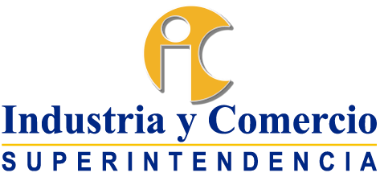 SUPERINTENDENCIA DE INDUSTRIA Y COMERCIOACTA DE POSESIÓN JUDICATURA  _____En la ciudad de Bogotá D.C., el día _____ (__) de ___________   de dos mil ______ (20 _), se presentó ante la Secretaria General, ______________ identificado con cédula de ciudadanía No. ____________ de __________, con el objeto de tomar posesión como: ______________________________________________________Dependencia: ________________________________________________________      Resolución No. ______________  del _____________________________________PRESENTÓ LOS SIGUIENTES DOCUMENTOSCarta de presentación por parte de la UniversidadCertificado de terminación de materiasCertificado de terminación del Consultorio JurídicoHoja de vida Fotocopia de la cédula de ciudadanía Fotocopia de la afiliación un plan obligatorio de salud POS. Presentar certificado de antecedentes Procuraduría General de la Nación. Presentar certificado de antecedentes Contraloría General de la Nación. Presentar certificado de Policía (Antecedentes penales y requerimientos judiciales)Observaciones: La presente posesión no genera inclusión laboral ni contractual con la entidad.LUEGO PRESTÓ JURAMENTO QUE ORDENA LA LEYPara constancia se firma la presente diligencia:   						La Secretaria General   						El PosesionadoElaboró: Revisó:  Aprobó: 